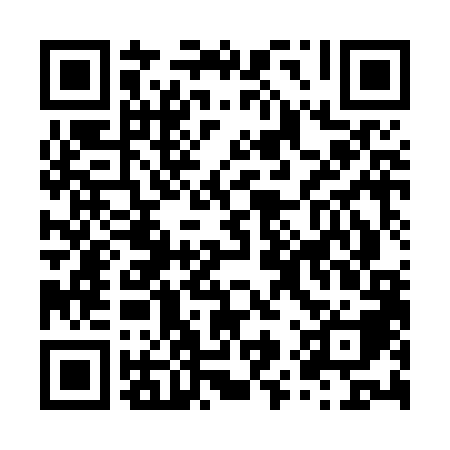 Ramadan times for Ungerath, GermanyMon 11 Mar 2024 - Wed 10 Apr 2024High Latitude Method: Angle Based RulePrayer Calculation Method: Muslim World LeagueAsar Calculation Method: ShafiPrayer times provided by https://www.salahtimes.comDateDayFajrSuhurSunriseDhuhrAsrIftarMaghribIsha11Mon5:065:066:5712:453:516:346:348:1812Tue5:045:046:5512:443:526:356:358:2013Wed5:015:016:5312:443:536:376:378:2214Thu4:594:596:5012:443:546:396:398:2315Fri4:564:566:4812:443:556:406:408:2516Sat4:544:546:4612:433:576:426:428:2717Sun4:524:526:4412:433:586:446:448:2918Mon4:494:496:4112:433:596:456:458:3119Tue4:464:466:3912:434:006:476:478:3320Wed4:444:446:3712:424:016:496:498:3521Thu4:414:416:3412:424:026:506:508:3722Fri4:394:396:3212:424:036:526:528:3923Sat4:364:366:3012:414:046:546:548:4124Sun4:344:346:2812:414:056:556:558:4325Mon4:314:316:2512:414:066:576:578:4526Tue4:284:286:2312:404:066:596:598:4727Wed4:264:266:2112:404:077:007:008:4928Thu4:234:236:1912:404:087:027:028:5129Fri4:204:206:1612:404:097:047:048:5330Sat4:174:176:1412:394:107:057:058:5531Sun5:155:157:121:395:118:078:079:571Mon5:125:127:101:395:128:098:099:592Tue5:095:097:071:385:138:108:1010:013Wed5:065:067:051:385:148:128:1210:034Thu5:035:037:031:385:158:148:1410:065Fri5:015:017:011:375:158:158:1510:086Sat4:584:586:581:375:168:178:1710:107Sun4:554:556:561:375:178:188:1810:128Mon4:524:526:541:375:188:208:2010:159Tue4:494:496:521:365:198:228:2210:1710Wed4:464:466:501:365:198:238:2310:19